Vocation Sunday KS2 Resource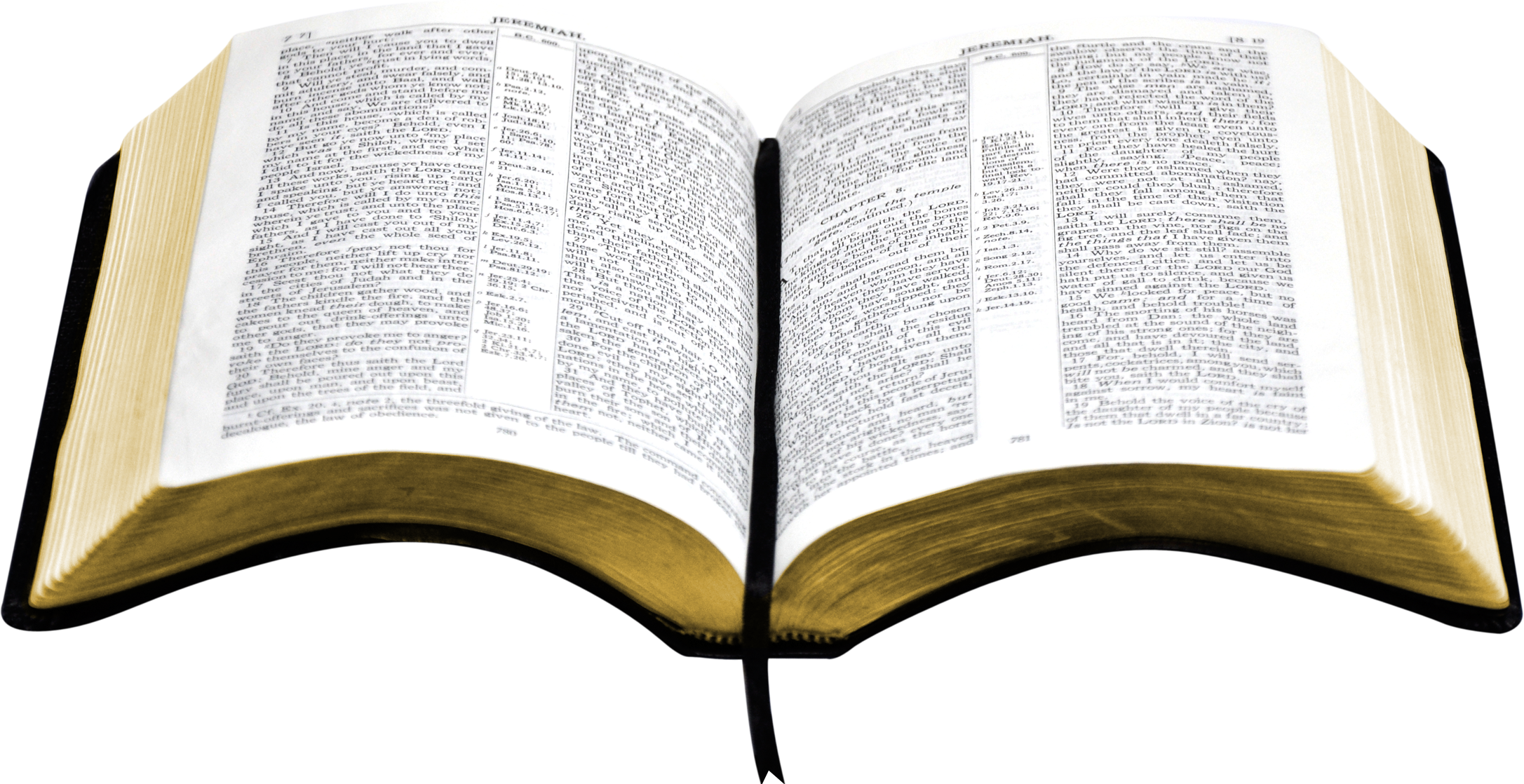                                                     John 10:22-30Then came the Festival of Dedication[a] at Jerusalem. It was winter,  and Jesus was in the temple courts walking in Solomon’s Colonnade.  The Jews who were there gathered around him, saying, “How long will you keep us in suspense? If you are the Messiah, tell us plainly.” Jesus answered, “I did tell you, but you do not believe. The works I do in my Father’s name testify about me,  but you do not believe because you are not my sheep.  My sheep listen to my voice; I know them, and they follow me.  I give them eternal life, and they shall never perish; no one will snatch them out of my hand.  My Father, who has given them to me, is greater than all; no one can snatch them out of my Father’s hand.  I and the Father are one.” 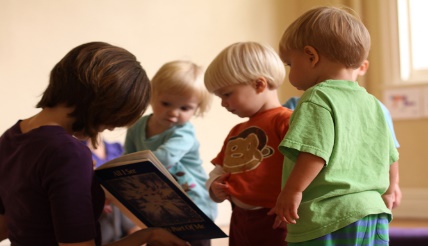 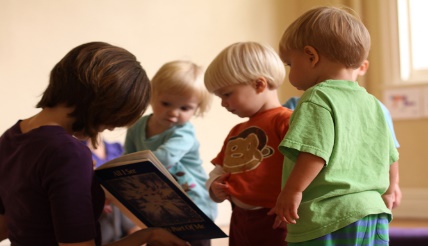 Discuss with children:Who cares for, loves and guides us in our daily lives? (parents, teachers, doctors etc).   Who is the shepherd in your church? ( Vicar etc)  Who else has special jobs in the church ( Sunday School leaders, churchwardens etc)  What job could you do in the church? ( server, help with the book collection, read a lesson etc) Sing The Lord’s my ShepherdPrayer : Lord Jesus, you are our Shepherd and we are your sheep, help us to follow you in all that we do. We want to listen carefully to your voice and understand our special task in the world. Amen Acknowledgement – some used from Diocese of Llandaff